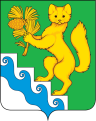 АДМИНИСТРАЦИЯ БОГУЧАНСКОГО РАЙОНАПОСТАНОВЛЕНИЕ22.11.2023			                      с. Богучаны			  	     № 1185 -пОб утверждении Порядка установления льгот муниципальными учреждениями культуры при организации платных мероприятийВ соответствии со статьей 52 Закона Российской Федерации от 09.10.1992 № 3612-1 «Основы законодательства Российской Федерации о культуре», Федеральным законом № 131-ФЗ «Об общих принципах организации местного самоуправления в Российской Федерации», руководствуясь статьями 7, 8, 43, 47 Устава Богучанского района Красноярского края, ПОСТАНОВЛЯЮ:1. Утвердить Порядок установления льгот муниципальными учреждениями культуры при организации платных мероприятий, согласно приложению.2. Контроль за исполнением настоящего постановления возложить на заместителя Главы Богучанского района по социальным вопросам Брюханова И.М.3. Постановление вступает в силу в день, следующий за днем его опубликования в Официальном вестнике Богучанского района.И.о. Главы Богучанского района			            В.М. ЛюбимПриложение							   к постановлению администрации                          		Богучанского района                                                       от 22.11.2023  № 1185-пПорядок    установления льгот муниципальными учреждениями культуры  при организации платных мероприятий1. Настоящий Порядок установления льгот муниципальными учреждениями культуры при организации платных мероприятий (далее – Порядок) определяет установление льгот муниципальными учреждениями культуры (далее – учреждения культуры) при организации платных мероприятий, в том числе при оказании платных услуг (далее – платные мероприятия) для следующих категорий посетителей:1.1. детей дошкольного возраста;1.2. учащиеся образовательных организаций;1.3. инвалидов и лиц их сопровождающих;1.4. военнослужащих, проходящих военную службу по призыву;1.5. детей из многодетных семей;1.6. лиц, сопровождающих детей, указанных в подпункте 1.5. – в случае недостижения ими возраста семи лет;1.7. воспитанников интернатов и детских домов;1.8. инвалидов и участников Великой Отечественной войны и приравненных к ним категорий;1.9. приемных родителей, опекунов (попечителей), принявших на воспитание детей-сирот и детей, оставшихся без попечения родителей, а также членов их семей;1.10. подростков из малообеспеченных семей (в возрасте от 14 до 18 лет);1.11. детей военнослужащих (в возрасте до 18 лет).2. Учреждения культуры самостоятельно устанавливают для категорий посетителей, определенных пунктом 1 настоящего Порядка, льготы при посещении платных мероприятий, проводимых учреждениями культуры в соответствии с уставной деятельностью (далее – мероприятия).3. Льготы могут дифференцироваться по размеру: бесплатное предоставление услуги (услуг) либо предоставление услуги (услуг)  по сниженным ценам.4. Учреждения культуры предоставляют льготы категориям посетителей, определенных пунктом 1 настоящего Порядка при посещении ими платных мероприятий на основании положения об оказании платных услуг. Положение об оказании платных услуг утверждается локальным нормативным актом учреждения культуры и должно включать:4.1. перечень категорий посетителей, определенных пунктом 1 настоящего Порядка, которым предоставляются льготы;4.2. размеры льгот;4.3. перечень документов, предъявляемых для получения льготы.5. Перечень документов, предъявляемых для получения льготы при посещении платных мероприятий учреждений:5.1. документ, удостоверяющий личность заявителя;5.2. документы, подтверждающие соответствие лиц, претендующих на получение льготы, категориям посетителей, предусмотренным пунктом 1 настоящего Порядка:- для детей дошкольного возраста – свидетельство о рождении;- для учащихся образовательных организаций – справка об обучении, выданная общеобразовательной организацией (при индивидуальном посещении), или список учащихся, подписанный руководителем общеобразовательной организации; ходатайство от образовательной организации с указанием даты, время посещения, количество лиц и сопровождающих групп (при групповом посещении);- для инвалидов – удостоверение инвалида о праве на льготы или справка медико-социальной экспертизы инвалидов, подтверждающая факт установления инвалидности;- для военнослужащих, проходящих военную службу по призыву, - военный билет с записью подтверждающей прохождение военной службы по призыву (не предоставляется в случае предоставления данного документа в качестве документа, удостоверяющего личность);- для детей из многодетных семей – удостоверение многодетной семьи или справка из органа социальной защиты населения о том, что семья имеет статус многодетной семьи;- для воспитанников интернатов и детских домов – справка из интерната или детского дома;- для инвалидов Великой Отечественной войны – удостоверение инвалида Великой Отечественной войны;- для участников Великой Отечественной войны – удостоверение участника Великой Отечественной войны;- для категорий, приравненной к инвалидам и участникам Великой Отечественной войны, - удостоверение ветерана Великой Отечественной войны или удостоверение о праве на льготы;- для приемных родителей, опекунов (попечителей), принявших на воспитание детей-сирот и детей, оставшихся без попечения родителей, а также членов их семей – акт органа опеки и попечительства о назначении опекуна или попечителя;- для подростков из малообеспеченных семей (в возрасте от 14 до 18 лет) – удостоверение многодетной семьи и справка из органа социальной защиты населения о том, что семья имеет статус малообеспеченной;- для детей военнослужащих, указанных в подпункте 1.11. пункта 1 настоящего Порядка – заявление, копия документа, подтверждающего родство заявителя с военнослужащим (в случае, если за льготой обращаются члены семьи военнослужащих копия свидетельства о рождении ребенка, справка военного комиссариата, подтверждающая статус военнослужащего.6. Посещение платных мероприятий отдельными категориями посетителей, определенными пунктом 1 настоящего Порядка осуществляется на основании предоставления билетов по льготной цене.7. Информация об установленных льготах доводится до сведения посетителей посредством ее размещения:- на официальных сайтах учреждений культуры в информационно-телекоммуникационной сети Интернет;- в средствах массовой информации;- на специально оборудованных информационных стендах, размещаемых в доступных для посетителей учреждений культуры местах.